В феврале и марте 2018 года в МКУК «Клюквинский сельский Дом культуры  были проведены мероприятия посвященные борьбе с наркоманией и алкоголизмом» : Тематический вечер- беседа «Не сломай свою судьбу»,вечер –диспут «Спид не спит», вечер – размышления «Смертельный кайф или что будет если сказать наркотикам – да».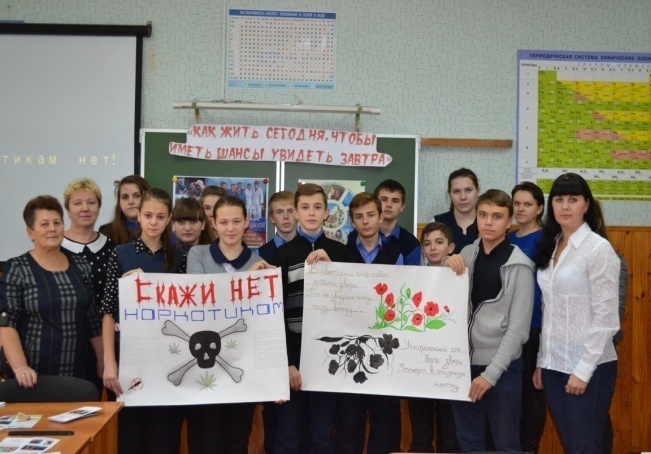 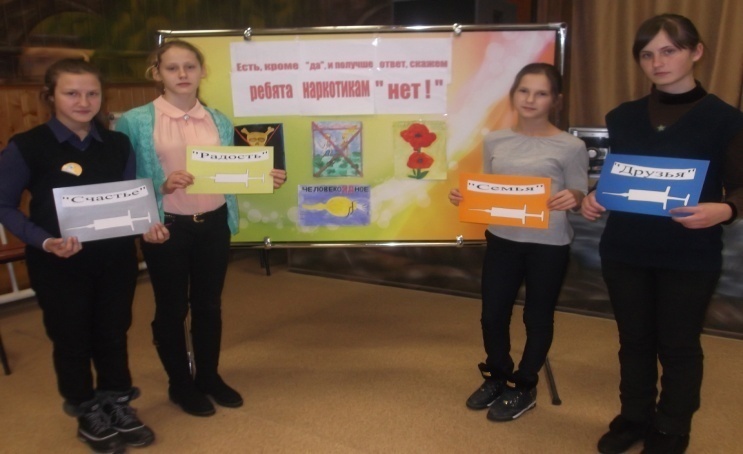 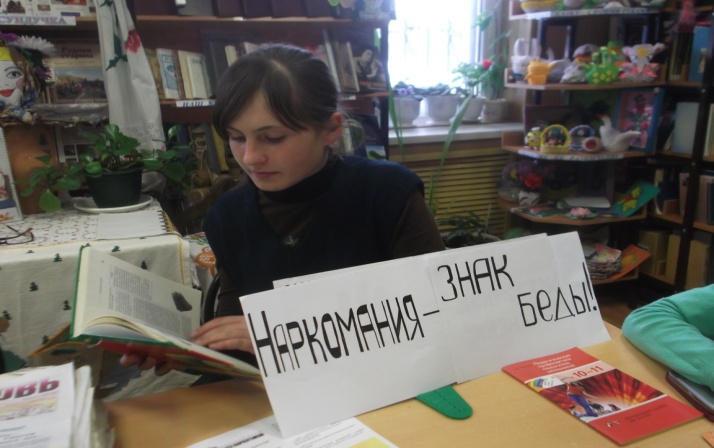 